    桃園市進出口商業同業公會 函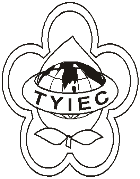          Taoyuan Importers & Exporters Chamber of Commerce桃園市桃園區中正路1249號5F之4           TEL:886-3-316-4346   886-3-325-3781   FAX:886-3-355-9651ie325@ms19.hinet.net     www.taoyuanproduct.org受 文 者：各相關會員發文日期：中華民國111年8月11日發文字號：桃貿安字第111149號附    件：隨文主   旨：修正「補助中小企業新購機械及改善既有機械安全設施作業要點」部分規定，業經勞動部職業安全衛生署於中華民國111年8月10日以勞職安4字第1111036695號令修正發布，檢送該要點修正規定乙份，  請查照。說   明：依據勞動部職業安全衛生署中華民國111年8月10日勞職安4字第11110366952號函辦理理事長  莊 堯 安